基本信息基本信息 更新时间：2024-04-11 19:37  更新时间：2024-04-11 19:37  更新时间：2024-04-11 19:37  更新时间：2024-04-11 19:37 姓    名姓    名汪博艺汪博艺年    龄25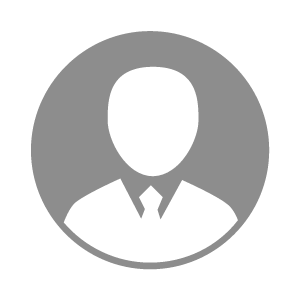 电    话电    话下载后可见下载后可见毕业院校达州职业技术学院邮    箱邮    箱下载后可见下载后可见学    历大专住    址住    址泸州市泸州市期望月薪5000-10000求职意向求职意向农户管理员,执业兽医师,疫苗生产工人农户管理员,执业兽医师,疫苗生产工人农户管理员,执业兽医师,疫苗生产工人农户管理员,执业兽医师,疫苗生产工人期望地区期望地区眉山市眉山市眉山市眉山市教育经历教育经历就读学校：达州职业技术学院 就读学校：达州职业技术学院 就读学校：达州职业技术学院 就读学校：达州职业技术学院 就读学校：达州职业技术学院 就读学校：达州职业技术学院 就读学校：达州职业技术学院 工作经历工作经历工作单位：德康集团 工作单位：德康集团 工作单位：德康集团 工作单位：德康集团 工作单位：德康集团 工作单位：德康集团 工作单位：德康集团 自我评价自我评价其他特长其他特长